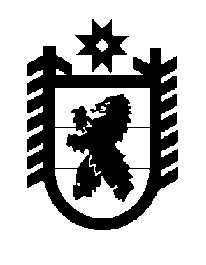 Российская Федерация Республика Карелия    ПРАВИТЕЛЬСТВО РЕСПУБЛИКИ КАРЕЛИЯПОСТАНОВЛЕНИЕот 3 июля 2018 года № 239-Пг. Петрозаводск Об утверждении Порядка определения объема и предоставления 
из бюджета Республики Карелия субсидий некоммерческим организациям 
(за исключением государственных (муниципальных) учреждений)  
на мероприятия по реализации молодежной политики в Республике Карелия, 
Порядка определения объема и предоставления из бюджета 
Республики Карелия субсидий некоммерческим организациям(за исключением государственных (муниципальных) учреждений)  
на мероприятия по патриотическому воспитанию граждан 
Российской Федерации, проживающих на территории Республики КарелияВ соответствии с пунктом 2 статьи 781 Бюджетного кодекса Российской Федерации, постановлением Правительства Российской Федерации от 7 мая 
2017 года № 541 «Об общих требованиях к нормативным правовым актам, муниципальным правовым актам, регулирующим предоставление субсидий некоммерческим организациям, не являющимся государственными (муниципальными) учреждениями» Правительство Республики Карелия 
п о с т а н о в л я е т:Утвердить прилагаемые:Порядок определения объема и предоставления из бюджета Республики Карелия субсидий некоммерческим организациям (за исключением государственных (муниципальных) учреждений)  на мероприятия по реализации молодежной политики в Республике Карелия;Порядок определения объема и предоставления из бюджета Республики Карелия субсидий некоммерческим организациям (за исключением государственных (муниципальных) учреждений)  на мероприятия по патриотическому воспитанию граждан Российской Федерации, проживающих на территории Республики Карелия.         Глава Республики Карелия 					                  А.О. ПарфенчиковУтвержденпостановлением ПравительстваРеспублики Карелияот 3 июля 2018 года № 239-ППОРЯДОКопределения объема и предоставления из бюджета 
Республики Карелия субсидий некоммерческим организациям 
(за исключением государственных (муниципальных) учреждений) 
на мероприятия по реализации молодежной политики 
в Республике Карелия1. Настоящий Порядок устанавливает правила определения объема и предоставления из бюджета Республики Карелия субсидий некоммерческим организациям (за исключением государственных (муниципальных) учреждений), предоставляемых в рамках подпрограммы «Совершенствование молодежной политики» государственной программы Республики Карелия «Развитие физической культуры, спорта и совершенствование молодежной политики», 
на мероприятия по реализации молодежной политики в Республике Карелия (далее – субсидия).	2. Получателями субсидии являются некоммерческие организации 
(за исключением государственных (муниципальных) учреждений), осуществляющие следующие виды деятельности, предусмотренные пунктом 1 статьи 311 Федерального закона от 12 января 1996 года № 7-ФЗ 
«О некоммерческих организациях»:	благотворительную деятельность, а также деятельность в области организации и поддержки благотворительности и добровольчества (волонтерства);	деятельность в области образования, просвещения, науки, культуры, искусства, здравоохранения, профилактики и охраны здоровья граждан, пропаганды здорового образа жизни, улучшения морально-психологического состояния граждан, физической культуры и спорта и содействие указанной деятельности, а также содействие духовному развитию личности.   	3. Целью предоставления субсидии является финансовое обеспечение проектов в сфере молодежной политики, реализуемых некоммерческими организациями (за исключением государственных (муниципальных) учреждений) (далее – проект, получатель субсидии).	4. Субсидия предоставляется главным распорядителем средств бюджета Республики Карелия – Министерством по делам молодежи, физической культуре и спорту Республики Карелия, до которого в соответствии с бюджетным законодательством Российской Федерации как до получателя бюджетных средств доведены в установленном порядке лимиты бюджетных обязательств на предоставление субсидии на соответствующий финансовый год (соответствующий финансовый год и плановый период) (далее – главный распорядитель), по результатам конкурсного отбора получателей субсидии (далее – отбор). 	5. Критериями отбора являются:	осуществление получателем субсидии видов деятельности, указанных в пункте 2 настоящего Порядка;	государственная регистрация получателя субсидии на территории Республики Карелия;	соответствие сферы реализации проекта получателя субсидии цели предоставления субсидии;	обеспечение получателем субсидии софинансирования проекта в размере не менее 10 процентов от общей стоимости проекта.	6. Для проведения отбора главный распорядитель создает конкурсную комиссию, утверждает порядок ее работы и состав. 	7. Главный распорядитель размещает извещение о проведении отбора на Официальном интернет-портале Республики Карелия (http://gov.karelia.ru) и своем официальном сайте (http://goskomsportrk.ru) за 3 дня до начала приема заявок. В извещении о проведении отбора указываются срок приема заявок на участие в отборе, время и место приема заявок на участие в отборе, почтовый адрес для направления заявок на участие в отборе. 	8. Прием заявок на участие в отборе осуществляется по местонахождению главного распорядителя. Срок приема заявок на участие в отборе не может быть менее 21 дня с момента размещения извещения о проведении отбора.	9. Получатель субсидии на дату подачи заявки на участие в отборе должен соответствовать следующим требованиям:	у получателя субсидии должна отсутствовать просроченная задолженность по возврату в бюджет Республики Карелия субсидий, бюджетных инвестиций, предоставленных в том числе в соответствии с иными правовыми актами, и иная просроченная задолженность перед бюджетом Республики Карелия;	получатель субсидии не должен находиться в процессе реорганизации, ликвидации, банкротства;	у получателя субсидии должна отсутствовать неисполненная обязанность по уплате налогов, сборов, страховых взносов, пеней, штрафов, процентов, подлежащих уплате в соответствии с законодательством Российской Федерации о налогах и сборах.	10. Для участия в отборе получатель субсидии представляет главному распорядителю заявку на участие в отборе по форме, утвержденной главным распорядителем (далее – заявка).	К заявке прилагаются следующие документы:	сведения о проекте (объемом не более 5 листов) с указанием целей, задач, мероприятий, реализуемых в рамках проекта, количества и состава участников, географии реализации, партнеров проекта, качественных и количественных результатов реализации проекта;	план-график реализации мероприятий проекта;	смета расходов на реализацию мероприятий проекта;	копии учредительных документов получателя субсидии;	гарантийное письмо с указанием объема софинансирования проекта;	справка получателя субсидии, подтверждающая соответствие требованиям, установленным настоящим Порядком.	11. Конкурсная комиссия в течение 15 рабочих дней со дня завершения приема заявок:	проверяет соответствие получателя субсидии требованиям и критериям отбора, установленным настоящим Порядком;	проверяет соответствие представленных получателем субсидии документов и информации требованиям, определенным настоящим Порядком;	оценивает проекты путем присвоения и последующего суммирования баллов по каждому из критериев оценки проектов, установленных главным распорядителем;	принимает решение о победителях отбора.	12. Расчет размера (объема) субсидии, предоставляемой получателю субсидии в текущем финансовом году, определяется по следующей формуле:Ci = Cзi х ki,  	где:	Ci – размер (объем) субсидии i-му получателю субсидии;	Cзi – размер (объем) субсидии, запрашиваемой i-м получателем субсидии;	ki – коэффициент i-го получателя субсидии. 	Коэффициент i-го получателя субсидии (ki) равен:	1 – если количество баллов, набранных проектом получателя субсидии, составляет от 13 до 20;	0,9 – если количество баллов, набранных проектом получателя субсидии, составляет от 10 до 12;	0 – если количество баллов, набранных проектом получателя субсидии, составляет менее 10.	Количество баллов, набранных проектом получателя субсидии, определяется конкурсной комиссией на основании критериев оценки проектов, установленных главным распорядителем.	В случае если совокупный объем субсидий по проектам получателей субсидии, которым присвоены коэффициенты, равные 1 или 0,9, превышает объем бюджетных ассигнований, предусмотренных главному распорядителю в целях предоставления субсидий, то субсидии предоставляются получателям субсидии, проекты которых набрали наибольшее количество баллов. В случае равенства баллов субсидии предоставляются в порядке очередности подачи заявок.	13. Решение о победителях отбора в течение 3 рабочих дней со дня его принятия оформляется протоколом и является основанием для принятия главным распорядителем решения о предоставлении субсидии либо об отказе в ее предоставлении.14. Главный распорядитель принимает решение о предоставлении субсидии либо отказе в ее предоставлении в течение 3 рабочих дней со дня оформления протокола конкурсной комиссии.	15. Предоставление субсидии осуществляется на основании соглашения (договора) о предоставлении субсидии (далее – соглашение), заключаемого в течение 10 рабочих дней со дня принятия решения о предоставлении субсидии,  между главным распорядителем и получателем субсидии в соответствии с типовой формой, установленной Министерством финансов Республики Карелия, предусматривающего согласие получателя субсидии на осуществление проверок главным распорядителем и органом исполнительной власти Республики Карелия, осуществляющим функции органа внутреннего государственного финансового контроля (далее – орган финансового контроля), соблюдения условий, целей и порядка предоставления субсидии. 	16. Основаниями для отказа в предоставлении субсидии являются:	несоответствие представленных получателем субсидии документов требованиям, определенным пунктом 10 настоящего Порядка, или непредставление (представление не в полном объеме) указанных документов;	несоответствие получателя субсидии требованиям и критериям отбора, определенным настоящим Порядком;	значение коэффициента получателя субсидии, указанного в пункте 12 настоящего Порядка, равно 0;	недостоверность представленной получателем субсидии информации.	17. Перечисление субсидии производится в течение 10 рабочих дней с даты заключения соглашения на счет получателя субсидии, указанный в заявке.	18. Показатели результативности предоставления субсидии (далее – показатели результативности), сроки и формы представления получателем субсидии отчетности о достижении установленных показателей результативности устанавливаются главным распорядителем в соглашении.	19. Контроль за соблюдением условий, целей и порядка предоставления субсидии осуществляется главным распорядителем и органом финансового контроля.	20. В случае нарушения получателем субсидии условий, установленных при ее предоставлении, выявленного по данным проверок, проведенных главным распорядителем и органом финансового контроля, получатель субсидии обеспечивает возврат субсидии в бюджет Республики Карелия в течение 
10 рабочих дней с момента предъявления главным распорядителем соответствующих требований или в сроки, установленные органом финансового контроля.	21. В случае недостижения показателей результативности получатель субсидии возвращает средства субсидии в полном объеме в бюджет Республики Карелия в течение 10 рабочих дней со дня получения требования главного распорядителя.Утвержденпостановлением ПравительстваРеспублики Карелияот 3 июля 2018 года № 239-ППОРЯДОКопределения объема и предоставления из бюджета 
Республики Карелия субсидий некоммерческим организациям 
(за исключением государственных (муниципальных) учреждений) 
на мероприятия по патриотическому воспитанию граждан 
Российской Федерации, проживающих 
на территории Республики Карелия
1. Настоящий Порядок устанавливает правила определения объема и предоставления из бюджета Республики Карелия субсидий некоммерческим организациям (за исключением государственных (муниципальных) учреждений), предоставляемых в рамках подпрограммы «Патриотическое воспитание граждан Российской Федерации, проживающих на территории Республики Карелия» государственной программы Республики Карелия «Развитие физической культуры, спорта и совершенствование молодежной политики», на мероприятия по патриотическому воспитанию граждан Российской Федерации, проживающих на территории Республики Карелия (далее – субсидия).	2. Получателями субсидии являются некоммерческие организации 
(за исключением государственных (муниципальных) учреждений), осуществляющие следующие виды деятельности, предусмотренные пунктом 1 статьи 311 Федерального закона от 12 января 1996 года № 7-ФЗ 
«О некоммерческих организациях»:деятельность в сфере патриотического, в том числе военно-патриотического, воспитания граждан Российской Федерации;проведение поисковой работы, направленной на выявление неизвестных воинских захоронений и непогребенных останков защитников Отечества, установление имен погибших и пропавших без вести при защите Отечества.3. Целью предоставления субсидии является финансовое обеспечение проектов в сфере патриотического воспитания граждан Российской Федерации, проживающих на территории Республики Карелия, реализуемых некоммерческими организациями (за исключением государственных (муниципальных) учреждений) (далее – проект, получатель субсидии).	4. Субсидия предоставляется главным распорядителем средств бюджета Республики Карелия – Министерством по делам молодежи, физической культуре и спорту Республики Карелия, до которого в соответствии с бюджетным законодательством Российской Федерации как до получателя бюджетных средств доведены в установленном порядке лимиты бюджетных обязательств на предоставление субсидии на соответствующий финансовый год (соответствующий финансовый год и плановый период) (далее – главный распорядитель), по результатам конкурсного отбора получателей субсидии (далее – отбор). 5. Критериями отбора являются:осуществление получателем субсидии видов деятельности, указанных в пункте 2 настоящего Порядка;государственная регистрация получателя субсидии на территории Республики Карелия;соответствие сферы реализации проекта получателя субсидии цели предоставления субсидии;обеспечение получателем субсидии софинансирования проекта в размере не менее 10 процентов от общей стоимости проекта.6. Для проведения отбора главный распорядитель создает конкурсную комиссию, утверждает порядок ее работы и состав. 7. Главный распорядитель размещает извещение о проведении отбора на Официальном интернет-портале Республики Карелия (http://gov.karelia.ru) и своем официальном сайте (http://goskomsportrk.ru) за 3 дня до начала приема заявок. В извещении о проведении отбора указываются срок приема заявок на участие в отборе, время и место приема заявок на участие в отборе, почтовый адрес для направления заявок на участие в отборе. 	8. Прием заявок на участие в отборе осуществляется по местонахождению главного распорядителя. Срок приема заявок на участие в отборе не может быть менее 21 дня с момента размещения извещения о проведении отбора.9. Получатель субсидии на дату подачи заявки на участие в отборе должен соответствовать следующим требованиям:у получателя субсидии должна отсутствовать просроченная задолженность по возврату в бюджет Республики Карелия субсидий, бюджетных инвестиций, предоставленных в том числе в соответствии с иными правовыми актами, и иная просроченная задолженность перед бюджетом Республики Карелия;получатель субсидии не должен находиться в процессе реорганизации, ликвидации, банкротства;у получателя субсидии должна отсутствовать неисполненная обязанность по уплате налогов, сборов, страховых взносов, пеней, штрафов, процентов, подлежащих уплате в соответствии с законодательством Российской Федерации о налогах и сборах.10. Для участия в отборе получатель субсидии представляет главному распорядителю заявку на участие в отборе по форме, утвержденной главным распорядителем (далее – заявка).К заявке прилагаются следующие документы:сведения о проекте (объемом не более 5 листов) с указанием целей, задач, мероприятий, реализуемых в рамках проекта, количества и состава участников, географии реализации, партнеров проекта, качественных и количественных результатов реализации проекта;план-график реализации мероприятий проекта;смета расходов на реализацию мероприятий проекта;копии учредительных документов получателя субсидии;гарантийное письмо с указанием объема софинансирования проекта;справка получателя субсидии, подтверждающая соответствие требованиям, установленным настоящим Порядком.11. Конкурсная комиссия в течение 15 рабочих дней со дня завершения приема заявок:проверяет соответствие получателя субсидии требованиям и критериям отбора, установленным настоящим Порядком;проверяет соответствие представленных получателем субсидии документов и информации требованиям, определенным настоящим Порядком;оценивает проекты путем присвоения и последующего суммирования баллов по каждому из критериев оценки проектов, установленных главным распорядителем;принимает решение о победителях отбора.12. Расчет размера (объема) субсидии, предоставляемой получателю субсидии в текущем финансовом году, определяется по следующей формуле:Ci = Cзi х ki,где:Ci – размер (объем) субсидии i-му получателю субсидии;Cзi – размер (объем) субсидии, запрашиваемой i-м получателем субсидии;ki – коэффициент i-го получателя субсидии. Коэффициент i-го получателя субсидии (ki) равен:1 – если количество баллов, набранных проектом получателя субсидии, составляет от 13 до 20;0,9 – если количество баллов, набранных проектом получателя субсидии, составляет от 10 до 12;0 – если количество баллов, набранных проектом получателя субсидии, составляет менее 10.Количество баллов, набранных проектом получателя субсидии, определяется конкурсной комиссией на основании критериев оценки проектов, установленных главным распорядителем.В случае если совокупный объем субсидий по проектам получателей субсидии, которым присвоены коэффициенты, равные 1 или 0,9,  превышает объем бюджетных ассигнований, предусмотренных главному распорядителю в целях предоставления субсидий, то субсидии предоставляются получателям субсидии, проекты которых набрали наибольшее количество баллов. В случае равенства баллов субсидии предоставляются в порядке очередности подачи заявок.13. Решение о победителях отбора в течение 3 рабочих дней со дня его принятия оформляется протоколом и является основанием для принятия главным распорядителем решения о предоставлении субсидии либо об отказе в ее предоставлении.14. Главный распорядитель принимает решение о предоставлении субсидии либо отказе в ее предоставлении в течение 3 рабочих дней со дня оформления протокола конкурсной комиссии.15. Предоставление субсидии осуществляется на основании соглашения (договора) о предоставлении субсидии (далее – соглашение), заключаемого 
в течение 10 рабочих дней со дня принятия решения о предоставлении субсидии,  между главным распорядителем и получателем субсидии в соответствии с типовой формой, установленной Министерством финансов Республики Карелия, предусматривающего согласие получателя субсидии на осуществление проверок главным распорядителем и органом исполнительной власти Республики Карелия, осуществляющим функции органа внутреннего государственного финансового контроля (далее – орган финансового контроля), соблюдения условий, целей и порядка предоставления субсидии. 16. Основаниями для отказа в предоставлении субсидии являются:несоответствие представленных получателем субсидии документов требованиям, определенным пунктом 10 настоящего Порядка, или непредставление (представление не в полном объеме) указанных документов;несоответствие получателя субсидии требованиям и критериям отбора, определенным настоящим Порядком;значение коэффициента получателя субсидии, указанного в пункте 12 настоящего Порядка, равно 0;недостоверность представленной получателем субсидии информации.17. Перечисление субсидии производится в течение 10 рабочих дней с даты заключения соглашения на счет получателя субсидии, указанный в заявке.18. Показатели результативности предоставления субсидии (далее – показатели результативности), сроки и формы представления получателем субсидии отчетности о достижении установленных показателей результативности устанавливаются главным распорядителем в соглашении.19. Контроль за соблюдением условий, целей и порядка предоставления субсидии осуществляется главным распорядителем и органом финансового контроля.20. В случае нарушения получателем субсидии условий, установленных при ее предоставлении, выявленного по данным проверок, проведенных главным распорядителем и органом финансового контроля, получатель субсидии обеспечивает возврат субсидии в бюджет Республики Карелия в течение 
10 рабочих дней с момента предъявления главным распорядителем соответствующих требований или в сроки, установленные органом финансового контроля.21. В случае недостижения показателей результативности получатель субсидии возвращает средства субсидии в полном объеме в бюджет Республики Карелия в течение 10 рабочих дней со дня получения требования главного распорядителя.____________